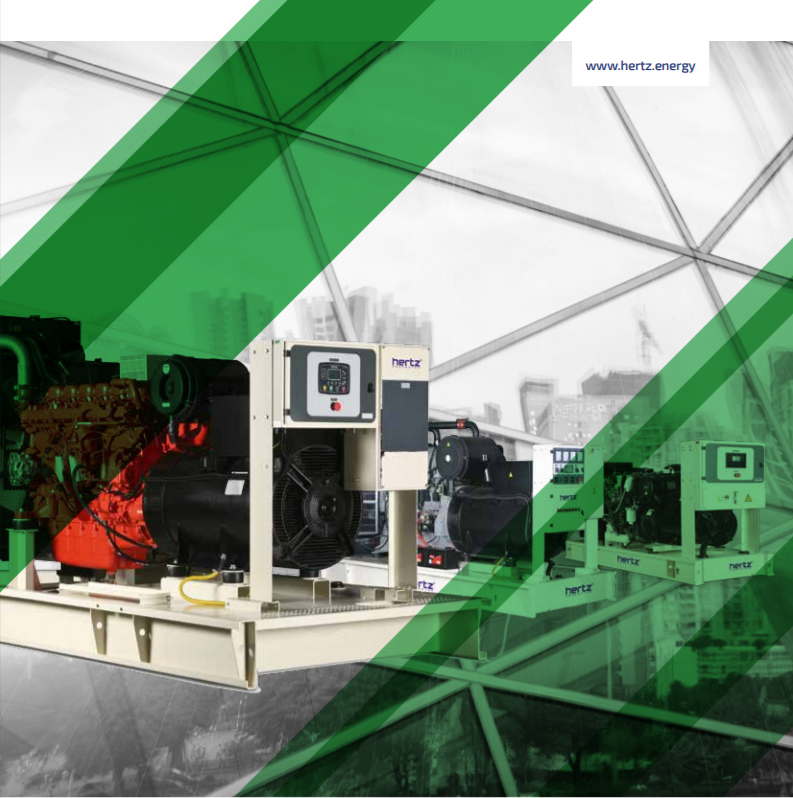 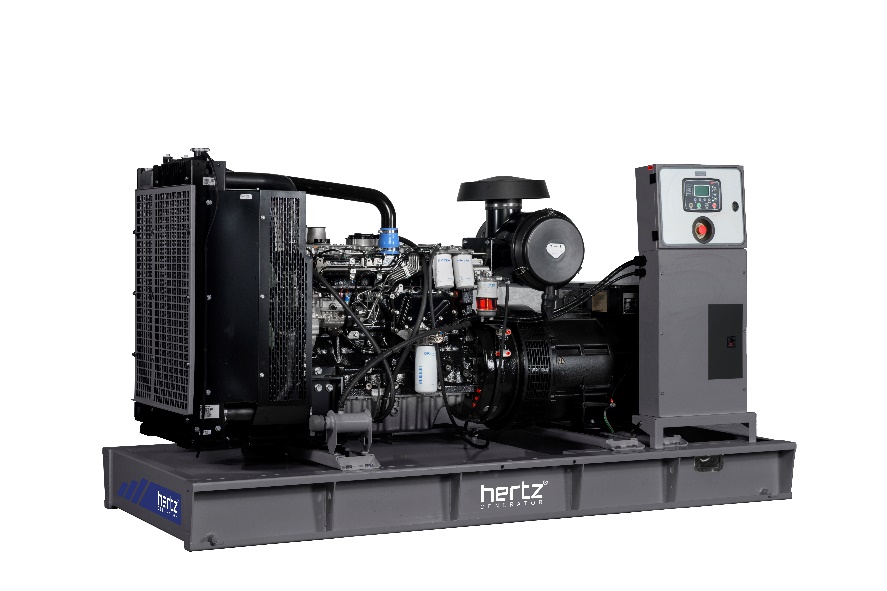 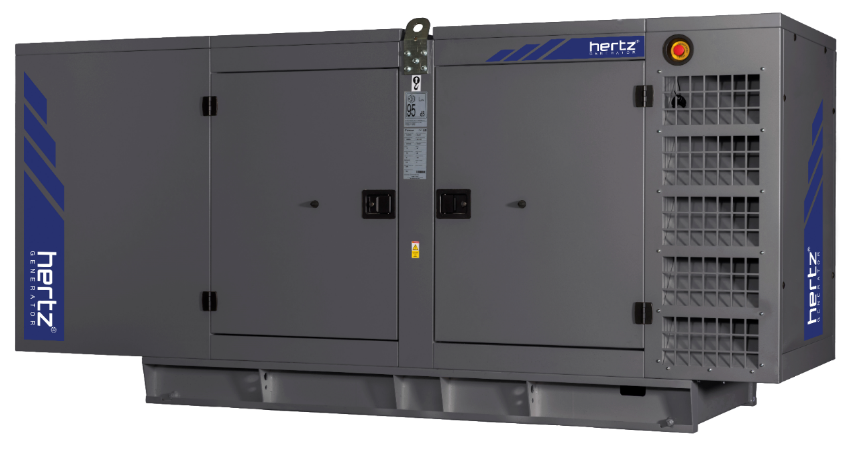 Технические характеристики дизельного электроагрегата№МодельМодельHG 110 BC1Марка двигателяМарка двигателяBAUDOUIN2СтранаСтранаФранция3Марка альтернатораМарка альтернатораCROMPTON4СтранаСтранаИндия5Максимальная мощность, кВАМаксимальная мощность, кВА1106Максимальная мощность, кВтМаксимальная мощность, кВт887Номинальная мощность, кВАНоминальная мощность, кВА1008Номинальная мощность, кВтНоминальная мощность, кВт809Модель двигателяМодель двигателя4M11G120/510Кол-во цилиндров / КонфигурацияКол-во цилиндров / Конфигурация4 – в ряд11Объем двигателя, лОбъем двигателя, л4,512Диаметр цилиндра / Ход поршня, ммДиаметр цилиндра / Ход поршня, мм105 / 13013Степень сжатияСтепень сжатия18: 114НаддувНаддувТурбированный15Регулятор частоты оборотов двигателяРегулятор частоты оборотов двигателяЭлектрический16Тип охлажденияТип охлажденияЖидкостное 17Объем охлаждающей жидкости, лОбъем охлаждающей жидкости, л13,318Объем системы смазывания, лОбъем системы смазывания, л1119Электрическая системаЭлектрическая система1220Скорость / ЧастотаСкорость / Частота1500 rpm / 50Hz21Максимальная мощность двигателя, kWmМаксимальная мощность двигателя, kWm10822Расход топлива, л/час110%2622Расход топлива, л/час100%23,322Расход топлива, л/час75%17,422Расход топлива, л/час50%11,923Температура выхлопных газов, СТемпература выхлопных газов, С55024Поток выхлопных газов, м3/минПоток выхлопных газов, м3/мин1725Поток воздуха для горения, м3/минПоток воздуха для горения, м3/мин626Поток охлаждающего воздуха, м3/минПоток охлаждающего воздуха, м3/мин14627Модель альтернатораМодель альтернатораG1R250SB28Количество фазКоличество фаз329Коэффициент мощностиКоэффициент мощности0,830Количество опорКоличество опородна31Количество полюсовКоличество полюсов432Количество наконечниковКоличество наконечников1233Стабильность напряженияСтабильность напряжения±1%34Класс изоляцииКласс изоляцииH35Степень защитыСтепень защитыIP 2336Система возбужденияСистема возбужденияАВР, бесщеточный37Тип соединенияТип соединениязвезда38Суммарные гармонические искаженияСуммарные гармонические искажения< %2,539Частота, HzЧастота, Hz5040Выходное напряжение, VACВыходное напряжение, VAC230 / 40041Заявленная мощность, кВАЗаявленная мощность, кВА11042Эффективность, %Эффективность, %90,443Габариты в открытом исполнении, ШхДхВ ммГабариты в открытом исполнении, ШхДхВ мм1100 x 2350 x 132544Габариты в кожухе, ШхДхВ ммГабариты в кожухе, ШхДхВ мм1100 x 3320 x 160045Вес в открытом исполнении, кгВес в открытом исполнении, кг129646Вес в кожухе, кгВес в кожухе, кг171747Бак, лБак, л260